Composition d’une rocheExp 2,1SciencesPrésenté àDaniel blaisPar samuel.lachanceEsvDate 24 octObservationSi on à une roche et une loupe on vas parler de composition de rocheInterogationLequel de ces minéraux est de la biotite?HypotèzeJe suppose que ces #33Matériel une loupeEt une roche ManipulationAnalyseD’apres  nos notes de cours, le granite est composé de feldpath, de biotite et de quartzAlors d’apres mes résultats la biotiteEst l’inconnu #33Car il est noirLe 14 on la déjà identifier : magnétiqueLe 4 on la déjà identifier :graphiteConclusion mon hypothèse est vraisComposition d’une roche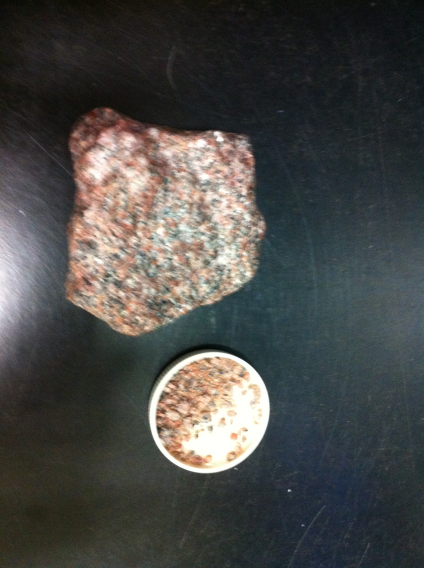 